ГБДОУ ДЕТСКИЙ САД № 67 КРАСНОСЕЛЬСКОГО РАЙОНА САНКТ-ПЕТЕРБУРГА "ВОЛШЕБНИК"Методическая разработка:«Через сказку о безопасности».(для работы с детьми дошкольного возраста 5 – 7 лет) Составили:Педагог-организатор Травкина А.В.Педагог-психолог Гурьева Т.Ю.  СОДЕРЖАНИЕ:ВВЕДЕНИЕ: «Через сказку о безопасности».Дети с каждым новым годом жизни становятся более самостоятельными. Задача взрослых предупредить подрастающее поколение о возможных опасностях. Интернет, дом, улица – три важных темы безопасного поведения для детей старшего и подготовительного к школе возраста, раскрытые через сказку «Волк и семеро козлят». Таким образом, проживая различные игровые ситуации трёх разных тем через одну и ту же сказку, педагогам не нужно проводить предварительную беседу и выделять дополнительное время на адаптацию воспитанников в предлагаемых обстоятельствах. В свою очередь воспитанник, приняв на себя уже привычную роль героя сказки, быстрее вникает в суть занятия, что позволяет эмоционально глубже прожить предлагаемую проблемную ситуацию.  1. Блок.«Безопасность. Интернет» - неотъемлемая часть жизни ребёнка 21 века, поэтому безопасность в интернете на данный момент можно включить в основные направления детской самостоятельной деятельности: дом, улица, интернет. Современные дети являются активными пользователями всемирной сети «Интернет» - и это очень хорошо! Сейчас в мире без Интернета прожить трудно. Кроме того, он имеет много плюсов: общение, возможность узнать что-то интересное, познакомиться с новыми друзьями, виртуально путешествовать по миру, но Интернет — это еще и великое множество подстерегающих опасностей. Как научить ребенка быть осторожным в Сети и не стать жертвой интернет - мошенников, поможет занятие «Безопасность. Интернет» из цикла занятий «Через сказку о безопасности», где воспитанники совместно с педагогами, при помощи сказкотерапии, вырабатывают правила безопасности в интернете, через собственное проживание опасных событий, став героями сказки.2. Блок«Безопасность. Дом»  - игровое занятие в русской стариной стилистике познакомят ребят не только с правилами безопасности дома, но и с бытом наших предков. Таким образом, занятие по безопасности станет ярким событием для ребят, так как помимо правил безопасности, ребята в интересной форме и непривычной обстановке русского деревенского быта познакомятся ещё и с традициями русской культуры.3. Блок«Безопасность. Улица» - особенность этого занятия в том, что герои сказки выходят на уличное пространство (территория детского сада), что позволяет перевести теоретическое занятие в практическое. 3вуки улицы создадут эффект реальности происходящего, также на занятии допускается использование воспитанниками своего личного транспорта.  В основе занятия по безопасному поведению на улице лежат правила, разработанные специалистами добровольческого поисково-спасательного отряда «ЛизаАлерт».Основная часть: Сочиняем сказку вместе.Поскольку в дошкольном возрасте ведущая роль отводится игре, то и занятие по безопасности можно перевести тоже в игру в совместном сотворчестве детей и педагога. Такая игра доставит радость и удовольствие не только ребенку, но и взрослому.Положительные стороны игрового занятия:– позволяет развернуть более интересный сюжет; – каждый ребёнок становится соавторомВыбор формы сказки зависит от задач, стоящих перед педагогом. Это могут быть:– сказки-почемучки (сказки, отвечающие на вопрос "почему?")– сказки-путешествия– на заданную тему педагогом– на достижение конечного результатаРабота по составлению сказок, историй проводится поэтапно. Первый этап – "Беседа"Для понимания, насколько погружен в ту или иную проблему детский коллектив, воспитанникам задаются наводящие вопросы. Второй этап – "Импровизация" После, в форме игры-драматизации, развивая сценарий, и вводя в сказку героев и события, разыгрывается сказка. Роль педагога:Направлять детей, если сказка останавливается, наводящим на размышление вопросом.Предложить детям поговорить от имени героев, разыгрывая диалог персонажей сказки.Порассуждать о развитии действия сказки, как можно выйти героям сказки из затруднительного положения, на основе знакомых сказок, или из личного опыта детей, или придумать что-то общее, посовещавшись.ЗАКЛЮЧЕНИЕ.Таким образом, цикл занятий по безопасности «Через сказку о безопасности» разнообразит и дополнит другие основные формы работы с воспитанниками по темам безопасности, обогатит и поспособствует развитию детского мышления и решительности действий.ЛИТЕРАТУРА.Группа ВК добровольческого поисково-спасательного отряда «ЛизаАлерт»: Школа «ЛизаАлерт»:  https://vk.com/la_school Портал детской безопасности «Спас-экстрим»:https://mchs.gov.ru/deyatelnost/press-centr/novosti/1433197       3. МЧС глазами детей - Работа с детьми - Главное управление МЧС России: https://70.mchs.gov.ru/deyatelnost/rabota-s-detmi/mchs-glazami-detey ПРИЛОЖЕНИЯ.Приложение 1.Конспект группового занятия с детьми старшего дошкольного возраста с применением сказкотерапии: «Безопасность. Интернет»Цель занятия: познакомить детей с понятием «Интернет», правилами ответственного и безопасного поведения в современной информационной среде. Задачи:Образовательные: Формировать понятие о принципах безопасного поведения в сети Интернет;Развивающие: Способствовать развитию эмоционального интеллекта;Воспитательные: Поддерживать умение работать в команде. Группа: 5 – 7 лет.Форма организации: групповаяВид детской деятельности: коммуникативный, двигательный, игровой, здоровьесберегающий.Метод и прием занятия: сказкотерапия, хромотерапия.Оборудование: стулья, половик, разноцветная ткань, клубок с нитью, импровизационный компьютер, маски Коза и Волк, буклеты с правилами.Ход занятия:Организационный момент. - подготовка к театральной импровизации;- раскладка атрибутов; - встреча детей. Мотивационный момент.- беседа с детьми «Что такое Интернет?» - Как помочь своему здоровью в эпоху Интернета?- беседа с детьми «О чем сказка «Волк и семеро козлят»;Ход:Приложение 2.Конспект группового занятия с детьми старшего дошкольного возраста с применением сказкотерапии: "Безопасность. Дом".Цель занятия: познакомить детей с правилами ответственного и безопасного поведения дома. Задачи:- организовать применение детьми компетенций безопасного поведения в различных ситуациях, применение знаний о правилах безопасного поведения, связанных с использованием предметов быта, контактами с незнакомыми людьми. - формировать коммуникативные компетенции.Группа: 5 – 7 лет.Форма организации: групповаяВид детской деятельности: коммуникативный, двигательный, игровой, здоровьесберегающий.Метод и прием занятия: сказкотерапия.Оборудование: предметы русского быта, фасоль, горох, горшки, чугунки, колыбель, постель для пупса, пупс, продукты, подходящие для быстрого и правильного перекуса, фрукты, тарелки, стаканы, столовые приборы, стулья, маски Коза и Волк, буклеты с правилами.Ход занятия:Организационный момент. - подготовка к театральной импровизации;- раскладка атрибутов; - встреча детей. Мотивационный момент.- беседа с детьми «О чем сказка «Волк и семеро козлят»;- беседа с детьми «Прошлое и настоящее, русский быт»; - беседа с детьми «Правила поведения дома»Ход:Приложение 3.Конспект группового занятия с детьми старшего дошкольного возраста с применением сказкотерапии: "Безопасность. Улица".Цель занятия: познакомить детей с правилами ответственного и безопасного поведения на улице. Задачи:- организовать применение детьми компетенций безопасного поведения в различных ситуациях, применение знаний о правилах безопасного поведения, связанных с нахождением на улице во время прогулки, контактами с незнакомыми людьми. - формировать коммуникативные компетенции.Группа: 5 – 7 лет.Форма организации: групповаяВид детской деятельности: коммуникативный, двигательный, игровой, здоровьесберегающий.Метод и прием занятия: сказкотерапия.Оборудование: самокаты, беговелы, фишки для обозначения мест для прогулок,  колокольчики, маски Коза и Волк, буклеты с правилами, карта маршрута прогулки, клубок.Ход занятия:Организационный момент. - подготовка к театральной импровизации;- раскладка атрибутов; - встреча детей. Мотивационный момент.- беседа с детьми «О чем сказка «Волк и семеро козлят»;- беседа с детьми «Осторожно, незнакомец»; - беседа с детьми «Правила поведения на улице»Ход:Приложение 4Гимнастика для глаз 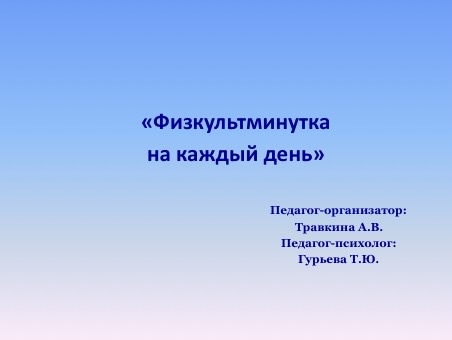 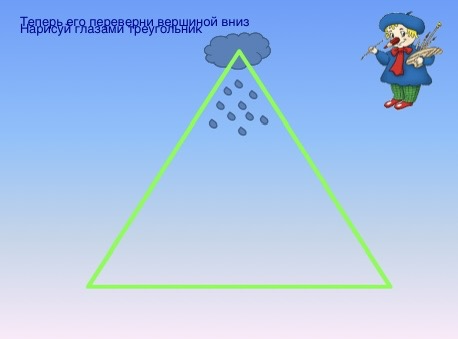 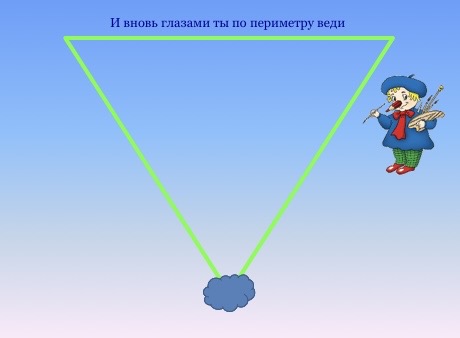 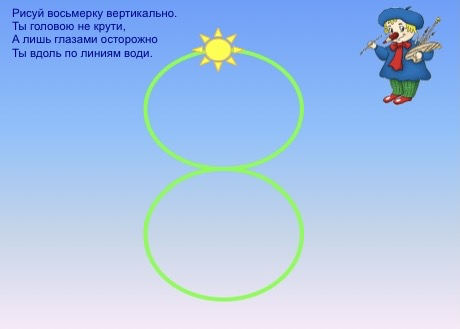 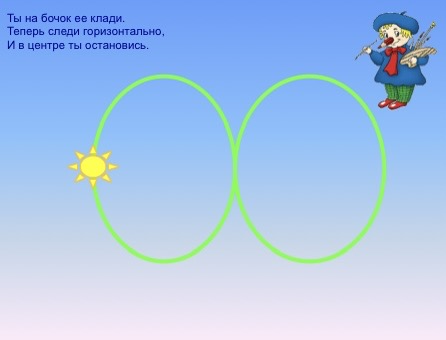 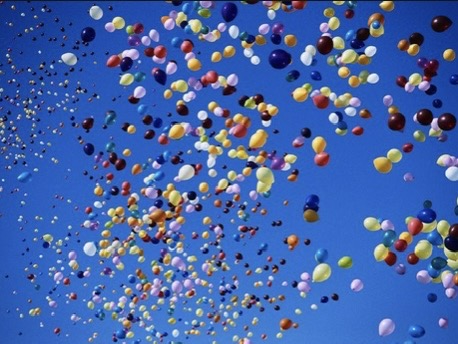 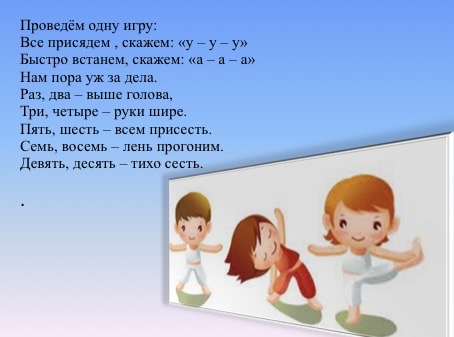 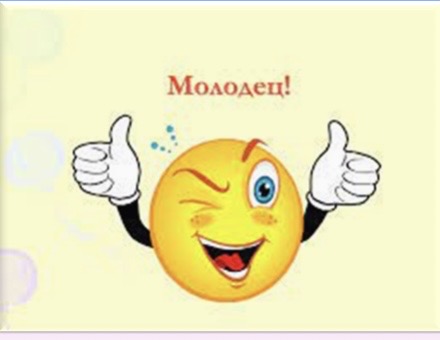 2024Введение: «Через сказку о безопасности».Введение: «Через сказку о безопасности».Стр. 3Основная часть: Сочиняем сказку вместе.Основная часть: Сочиняем сказку вместе.Стр. 4-5Заключение:Литература:Заключение:Литература:Стр. 5Стр.5Приложения: Конспекты занятий по безопасности.Приложения: Конспекты занятий по безопасности.Стр. 6Приложение 1. «Безопасность. Интернет».Приложение 2.  «Безопасность. Дом».Стр. 6-14Стр. 15-22Приложение 3. «Безопасность. Улица».Приложение 4. Гимнастика для глаз Стр. 23-28Стр. 29-32Этап образовательной   деятельностиОрганизация рабочего пространстваДеятельность взрослогоДеятельность детейВводная часть (организационный момент)Педагог-организатор и педагог – психолог приходят к детям в группу.- 3дравствуйте, ребята, нас зовут Марья Искусница и Елена Прекрасная.  Дети здороваются с гостями: - Здравствуйте.Вводная часть (мотивационный момент)Дети с педагогом-организатором и педагогом-психологом встают в круг.- Как вы думаете, а где живут наши герои? - Где можно найти и почитать про них? - А в современном мире, где мы можем почитать книгу или посмотреть сказку? Ответы детей (мультфильмы, сказки)Ответы детей (книги, библиотека)Ответы детей (планшет, телефон)Основная часть (проблемная ситуация)Дети с педагогом-организатором и педагогом-психологом садятся на ковер.Педагог-организатор рассказывает об интернетеПедагог-психолог интересуется у детей о их знаниях об интернете. Проводит гимнастику для глаз и осанки.Педагог-организатор рассказывает детям об интернете. Педагог-психолог приглашает детей в сказку.Педагог-организатор интересуется у детей про их знания о сказке.Педагог-психолог и педагог-организатор совместно с детьми формируют место действия сказки в помещении из стульев, ткани, раскладывают атрибуты для сказки.Педагог-психолог надевает маску Козы и зовет козлят – ребят в импровизационную избу.На импровизационном компьютере появляется фотография козы.физкультминуткаПедагог-организатор надевает маску ВолкаНа компьютере появляется фотография волкаПедагог-организатор и педагог-психолог показывают картинку на компьютере (правило №1)Педагог-организатор продолжает сказку.На компьютере появляется фотография козыПедагог-психолог продолжает сказку с использованием физ.минуткиПедагог-психолог  показывает детям картинку в интернете (правило 2)Педагог-организатор продолжает сказку.На компьютере появляется фотография козы.Педагог-организатор показывает картинку (правило 3)Педагог-психолог продолжает сказкуПедагог-психолог показывает картинку (правило 4)Педагог-организатор показывает картинку (правило 5). Педагог-организатор продолжает сказку.Педагог-психолог продолжает сказкуПедагог-организатор продолжает сказку.Педагог-организатор и педагог-психолог показывают картинку с правилом 6 - Ребята, а у вас есть дома компьютер?  - А для чего вам нужен компьютер? - Ребята, а что такое интернет, вы знаете? Интернет — это сеть, из которой мы берем полезную информацию, переписываемся с друзьями, в Интернете собрана информация со всего мира. Там можно отыскать словари, энциклопедии, газеты, произведения писателей, музыку. Можно посмотреть фильмы, теле и радиопередачи, найти массу программ для своего компьютера, поиграть в игры, но там много и вредной информации. - Как вы думаете, а можно ли за компьютером сидеть долгое время? - А почему вы так считаете? Совершенно, верно, если долго сидеть за компьютером, может испортиться зрение, осанка, а еще это вредно для нашей нервной системы. Поэтому для работы с компьютером отводится определённое время 15-20 минут. - А мы сидеть в компьютере не станем, мы отправимся в одну из сказок, которая живёт теперь и в интернете. Погостим не просто так, а поиграем, ведь в компьютере, как мы с вами сегодня выяснили, есть игры и сказки. - Угадайте, откуда эти слова:— Козлятушки, ребятушки!
Отопритеся, отворитеся!
Ваша мать пришла — молока принесла;
Бежит молоко по вымечку,
Из вымечка по копытечку,
Из копытечка во сыру землю!- Как вы думаете, о чём она? - Ребята, как вы думаете, а могут ли сказки предупреждать нас об опасностях, которые могут поджидать в настоящей жизни? - А как вы считаете, в интернете могут ли нас поджидать такие же опасности, как и в реальной жизни? - А хотели бы вы проиграть вместе эту сказку и проверить наши суждения. - Где живет Коза с козлятами?- А где живет Волк?- Из чего мы в группе можем построить избу, лес? - А дверь из избы в лес, из дома в интернет?- А нить нашего клубка похожа на сеть интернета?- Жила-была коза с козлятами. Уходила коза в лес есть траву шелковую, пить воду студеную. Как только уйдет — козлятки запрут избушку и сами никуда не выходят.Воротится коза, постучится в дверь и запоет:— Козлятушки, ребятушки!
Отопритеся, отворитеся!
Ваша мать пришла — молока принесла;
Бежит молоко по вымечку,
Из вымечка по копытечку,
Из копытечка во сыру землю!
- Козлятки отопрут дверь и впустят мать.Она их покормит, напоит и опять уйдет в лес, а козлята запрутся крепко-накрепко.- Волк подслушал, как поет коза. Вот раз коза ушла, волк побежал к избушке и закричал толстым голосом:
— Вы, детушки!
Вы, козлятушки!
Отопритеся,
Отворитеся,
Ваша мать пришла,
Молока принесла.
Полны копытце водицы!ПРАВИЛО 1: подключаться к Интернету нужно только вместе с родителями и напоминать родителям о детском режиме работы в интернете. -Важное правило? Почему?Волку делать нечего. Пошел он в кузницу и велел себе горло перековать, чтоб петь тонюсеньким голосом. Кузнец ему горло перековал. Волк опять побежал к избушке и спрятался за куст.
Вот приходит коза и стучится:— Козлятушки, ребятушки!
Отопритеся, отворитеся!
Ваша мать пришла — молока принесла;
Бежит молоко по вымечку,
Из вымечка по копытечку,
Из копытечка во сыру землю!Коза накормила, напоила козлят и строго-настрого наказала:
— Кто придет к избушечке, станет проситься толстым голосом да не переберет всего, что я вам причитываю, — дверь не отворяйте, никого не впускайте.Ребята как вы думаете, какое правило нарисовано на этой картинке?ПРАВИЛО 2: Храни в тайне свои ФИО, номер телефона, детского сада, адрес, где ты живёшь, дату твоего рождения, пароли и другую личную информацию. - Важное правило? Нужное?  Только ушла коза, волк опять шасть к избушке, постучался и начал причитывать тонюсеньким голосом:
— Козлятушки, ребятушки!
Отопритеся, отворитеся!
Ваша мать пришла — молока принесла;
Бежит молоко по вымечку,
Из вымечка по копытечку,
Из копытечка во сыру землю!
Волк кинулся в избу и всех козлят съел-Как вы думаете, о чем говорит эта картинка? Какое правило?ПРАВИЛО 3: 
Показывай взрослым, в какие интернет – игры ты играешь, — это поможет сберечь компьютер от вирусов, а тебя и твою семью от мошенников.-Важное правило?Приходит коза; сколько ни звала, ни причитывала — никто ей не отвечает. Видит — дверь отворена, вбежала в избушку — там нет никого. Заглянула в печь и нашла одного козленочка.- что случилось без козы в доме?- Как вы думает, о чем нас хочет предупредить картинка? ПРАВИЛО 4: 
Рассказывай родителям о своих друзьях в сети интернет и советуйся, прежде чем добавить кого-то в «друзья» – незнакомец в Интернете также опасен, как и на улице.Как узнала коза о своей беде, как села она на лавку — начала горевать, горько плакать.
 - Что изображено на картинке? Какое правило можно придумать?ПРАВИЛО 5: Если тебя приглашают встретиться твои интернет – знакомые – соглашайся прийти только вместе со своими родителями.  Услыхал это волк, входит в избушку и говорит козе:
— Что ты на меня грешишь, кума? Не я твоих козлят съел. Полно горевать, пойдем лучше в лес, погуляем.Пошли они в лес, а в лесу была яма, а в яме костер горел.Коза и говорит волку:
— Давай, волк, попробуем, кто перепрыгнет через яму?
Стали они прыгать. Коза перепрыгнула, а волк прыгнул, да и ввалился в горячую яму.
Брюхо у него от огня лопнуло, козлята оттуда выскочили, все живые, да — прыг к матери! И стали они жить-поживать по-прежнему.ПРАВИЛО 6: Всегда спрашивай родителей о незнакомых вещах, о которых узнаешь в Интернете. Они расскажут, что безопасно делать, а что нет. Ответы детей (да)Ответы детей (печатать, играть в компьютерные игры). Ответы (это такое место, где есть любая информация). Ответы детей (нет, нельзя).  Ответы детей (может испортиться зрение, осанка). Ответы детей (сказка «Волк и семеро козлят»Ответы детей (о том, как волк обманул козлят, козу)Ответы детей (да)Ответы детей (да)Ответы детей (да)Ответы детей (изба, лес)Ответы детей (в лесу)Ответы детей (стулья, ткань)Ответы детей (компьютер)Ответы детей Дети заходят и садятся в импровизационную избу.Дети повторяют движения за педагогом-психологом в роли Козы- руки на пояс, покачиваются вправо, влево- потопать, похлопать- показать рожки на голове- показать кадушку с молоком,- руки поднять потянуться, наклонится до колен, затем присесть.Козлята ему отвечают:
— Слышим, слышим — да не матушкин это голосок! Наша матушка поет тонюсеньким голосом и не так причитает.Ответы детей (да, чтобы вирусы не попались в компьютере) Дети (козлятки) повторяют слова и движения за козой.Козлята впустили мать и давай рассказывать, как приходил волк, хотел их съесть.Дети запирают дверьОтветы детей (нельзя чужим все рассказывать, свой адрес, как зовут)Ответы детей (да)Дети отворяют дверьДети идут вместе с волком в лес, окутанные нитью интернета.Один ребенок спрятался- ответы детей (нужно беречь компьютер от вирусов, нас от мошенников)- даОтветы детей Ответы детей (мошенники опасные, нужно рассказывать родителям)Ответы детей (все рассказывать родителям)Козлята выскочили и к маме Козе обниматься.Рефлексия: итог.Оценка деятельности детей.Ритуал прощания.«Вот и сказке конец, а кто слушал - молодец!»- Ребята, наше с вами занятие подходит к концу. Что вам больше всего понравилось в нём? Что больше всего запомнилось? - Какие правила, мы с вами сегодня узнали? -До свидания Дети рассказывают свои впечатления о занятииДети перечисляют правила. - До свидания.Этап образовательной   деятельностиОрганизация рабочего пространстваДеятельность взрослогоДеятельность детейВводная часть (организационный момент)Педагог-организатор и педагог – психолог приводят детей в группу или игровое пространство, в которой подготовлена экспозиция "Русская изба".- 3дравствуйте, ребята, нас зовут Марья Искусница и Елена Прекрасная.   Дети здороваются с гостями: - Здравствуйте.Вводная часть (мотивационный момент)Дети с педагогом-организатором и педагогом-психологом встают с детьми в круг.Педагог-организатор интересуется у детей про их знания о сказке через клубочек, передаваемый по кругу.- Рады видеть вас в своем доме, в русской горнице. Проходите. Сегодня мы расскажем вам о том, как жили на Руси много десятилетий назад и как некоторые предметы, которые нас здесь окружают, помогали вести домашнее хозяйство. А вы нам расскажите, пожалуйста, какими эти предметы стали в нашем современном мире, а то мы не знаем. Поговорим ещё о безопасности в то время и в нынешнее, но через русскую народную сказку. Любите сказки? Какие ваши любимые?Ответы детей.Ответы детей.Основная часть (проблемная ситуация)Дети с педагогом-организатором и педагогом-психологом садятся на ковер.Педагоги предлагают отгадать загадку.Дети с педагогом-организатором и педагогом-психологом садятся на лавочки в "Уголке старины".Педагог-психолог надевает маску Козы и зовет козлят – ребят в импровизационную избу.физкультминуткаИгра "Было-стало"Педагог-организатор надевает маску Волка и подходит к "Избе"Педагог-организатор и педагог-психолог показывают картинку (правило №1 и №2)Педагог-организатор продолжает сказку.Педагог-психолог продолжает сказку.Игра "Помоги маме"Педагог-организатор предлагает перебрать фасоль и горох, а педагог-психолог предлагает уложить спать пупса в старинную русскую колыбель. Педагоги запевают русскую народную песню.Педагог-организатор и педагог-психолог показывают картинку (правило №3)Педагог-психолог продолжает сказку.Игра "Собери перекус"Педагог-организатор и педагог-психолог показывают картинку (правило №4)Педагог-психолог продолжает сказку.Физминутка.Педагог-организатор и педагог-психолог показывают картинку (правило №5)Педагог-организатор продолжает сказку.Педагог-психолог продолжает сказку.Педагог-организатор и педагог-психолог показывают картинку (правило №6)- Ребята, как вы думаете, когда было проще и безопасней дома в прошлом или сейчас, в настоящем?- А как вы думаете, могут ли сказки предупреждать нас об опасностях, которые могут поджидать в настоящей жизни? - Мы загадаем загадку, а вы попробуйте догадаться, о какой сказке пойдёт речь. Ждали маму с молоком,А впустили волка в дом.Кто же были этиМаленькие детки?- Что же, совершенно верно, это сказка "Волк и семеро козлят".  Как вы думаете, о чём она? - А как вы считаете, дома, могут ли нас поджидать опасности? - А хотели бы вы проиграть вместе эту сказку и проверить наши суждения?- Где жила в сказке  Коза с козлятами?- А где живет Волк?- Устраивайтесь тогда поудобней у нас на лавочках, ребята, мы начинаем сказку. Но сегодня мы будем её не слушать, а станем сами героями сказки. Вы станете козлятами, а мы Козой и волком. Согласны?- Жила-была коза с козлятами. Уходила коза в лес есть траву шелковую, пить воду студеную. Как только уйдет — козлятки запрут избушку и сами никуда не выходят.Воротится коза, постучится в дверь и запоет:— Козлятушки, ребятушки!
Отопритеся, отворитеся!
Ваша мать пришла — молока принесла;
Бежит молоко по вымечку,
Из вымечка по копытечку,
Из копытечка во сыру землю!
- Козлятки отопрут дверь и впустят мать.Она их покормит, напоит и опять уйдет в лес, а козлята запрутся крепко-накрепко.- Козлятки, а что же вы будете делать в русской избе, чем заниматься, если остались одни дома? - Во что можно поиграть, давайте оглядимся? Какие предметы здесь старинные, интересно, остались ли они такими же или изменились в современном мире. Ну-ка, кто нашёл изменения?- Прибежал Волк к избушке и закричал толстым голосом:
— Вы, детушки!
Вы, козлятушки!
Отопритеся,
Отворитеся,
Ваша мать пришла,
Молока принесла.
Полны копытцы водицы!- Что же мы будем делать козлятки? Открывать или нет?- А когда можно открыть дверь незнакомцу? А когда и кому можно открывать дверь? ПРАВИЛО 1Находясь дома один, не открывай дверь незнакомцам. - А можно ли открывать окно? А почему?ПРАВИЛО 2Не высовывайся из окна.Волку делать нечего. Пошел он в кузницу и велел себе горло перековать, чтоб петь тонюсеньким голосом. Кузнец ему горло перековал. Волк опять побежал к избушке и спрятался за куст.- Козы мамы всё нет и нет, бегает по своим делам, а козлята уже поиграли. Ребята, чем ещё можно заняться в русской избе? Чем занимались дети, когда их родители уходили в поле на работу, как считаете?- Чем мы можем помочь маме козе?- А чем могут помочь современные детки?- А можно, ли пылесосить? Почему?- А чем можно заменить, на старинный лад?ПРАВИЛО 3.Не играй с электричеством- Так, козлятушки-ребятущки, мы с вами и поиграли, и дом прибрали, а мамы козы всё нет, время к обеду, а что пора ребятам было в старину в обед? А совпадает ли это с современностью?- Давайте соберём перекус, сами поедим и маму угостим. А можно ли трогать нож? Почему? - А чем же нам перекусить в старину?- А чем могут перекусить современные дети?ПРАВИЛО 4.Не играй со спичкамиНе оставляй открытые краны с водой.Не играй с острыми предметами.Вот приходит коза и стучится:— Козлятушки, ребятушки!
Отопритеся, отворитеся!
Ваша мать пришла — молока принесла;
Бежит молоко по вымечку,
Из вымечка по копытечку,
Из копытечка во сыру землю!Коза накормила, напоила козлят и строго-настрого наказала:
— Кто придет к избушечке, станет проситься толстым голосом да не переберет всего, что я вам причитываю, — дверь не отворяйте, никого не впускайте.- А есть ли у вас секретное слово с родителями и правила, кому можно открыть дверь?ПРАВИЛО 5 Придумайте с родителями секретное слово, как будет закрыта дверь пока родителей нет дома, и кто кому откроет дверь.Волк опять пришёл к избушке, постучался и начал причитывать тонюсеньким голосом:
— Козлятушки, ребятушки!
Отопритеся, отворитеся!
Ваша мать пришла — молока принесла;
Бежит молоко по вымечку,
Из вымечка по копытечку,
Из копытечка во сыру землю!- Что сделали козлята в той сказке?- А что могут сделать современные ребята в такой ситуации, как проверить, мама ли за дверью?- А вы, знаете ли, номер телефона своей мамы?- А какие вы знаете номера телефонов, по которым можно обратиться за помощью?ПРАВИЛО 6Обговорите с родителями правила поведения в случае, если нужна помощь взрослого.Запишите и запомните важные номера телефонов.Ответы детей.Ответы детей.Ответы детей.Ответы детей.Ответы детей.Ответы детей.Ответы детей (изба, лес)Ответы детей (в лесу)Дети заходят и садятся в импровизационную избу.Ответы детей.Дети повторяют движения за педагогом-психологом в роли Козы- руки на пояс, покачиваются вправо, влево- потопать, похлопать- показать рожки на голове- показать кадушку с молоком,- руки поднять потянуться, наклонится до колен, затем присесть.Ответы детей.Ответы детей.Ответы детей.Дети отвечают от лица козлят: "Козлята ему отвечают:
— Слышим, слышим — да не матушкин это голосок! Наша матушка поет тонюсеньким голосом и не так причитает".Ответы детей.Ответы детей.Ответы детей.Ответы детейОтветы детейОтветы детей.Ответы детей.Дети уладывают спать пупса в старинную русскую колыбель.Дети делятся на две команды, первая собирает на стол по старым русским обычаям, вторая команда собирает перекус современный.Дети повторяют движения за педагогом-психологом в роли Козы- руки на пояс, покачиваются вправо, влево- потопать, похлопать- показать рожки на голове- показать кадушку с молоком,- руки поднять потянуться, наклонится до колен, затем присесть.Ответы детей.Ответы детей.Ответы детей.Ответы детей.Ответы детейРефлексия: итог.Оценка деятельности детей.Ритуал прощания.Педагоги интересуются у детей об их впечатлениях, полученных от сказки через клубочек, передаваемый по кругу.«Вот и сказке конец, а кто слушал - молодец!»- Ребята, наше с вами занятие подходит к концу. Когда легче и безопасней было жить, в старину или сейчас? - Какие правила, мы с вами сегодня узнали?Что вам больше всего понравилось в нём? Что больше всего запомнилось? -До свидания Ответы детей.Дети перечисляют правилаДети рассказывают свои впечатления о занятии.- До свидания.Этап образовательной   деятельностиОрганизация рабочего пространстваДеятельность взрослогоДеятельность детейВводная часть (организационный момент)Педагог-организатор и педагог – психолог приводят детей на уличную площадку детского сада.- 3дравствуйте, ребята, нас зовут Марья Искусница и Елена Прекрасная.   Дети здороваются: - Здравствуйте.Вводная часть (мотивационный момент)Дети с педагогом-организатором и педагогом-психологом встают в круг.Педагог-организатор интересуется у детей про их знания о правилах безопасности во время прогулки, передаваемым клубком по кругу.- Ребята, чтобы попасть в скаку Волк и семеро козлят», нам нужно вспомнить присказку этой сказки:— Козлятушки, ребятушки!
Отопритеся, отворитеся!
Ваша мать пришла — молока принесла;
Бежит молоко по вымечку,
Из вымечка по копытечку,
Из копытечка во сыру землю!- Ребята, как вы считаете, существуют ли правила безопасного поведения во время прогулки? - Как думаете, поможет ли нам сказка «Волк и семеро козлят» разобраться с правилами поведения на улице во время прогулки? Давайте проверим?Дети повторяют движения за педагогом-психологом:- руки на пояс, покачиваются вправо, влево- потопать, похлопать- показать рожки на голове- показать кадушку с молоком,- руки поднять потянуться, наклонится до колен, затем присесть.Ответы детей.Дети соглашаются.Основная часть (проблемная ситуация)Педагог-психолог надевает маску Козы и подзывает к себе козлят.Педагогом-психологом раздает ребятам колокольчики.Педагог-организатор и педагог-психолог показывают картинку (правило №1)Педагоги подводят детей к фишкам с наименованиями локаций для прогулок. Педагог-организатор и педагог-психолог показывают картинку (правило №2)Педагог-психолог продолжает сказку.Педагоги предлагают выбрать безопасный маршрут прогулки, показывают карту. Педагоги предлагают детям доехать самостоятельно до локации «детская площадка» или «парк» (в зависимости от того, какую локацию выберут дети).Педагог-психолог продолжает сказку.Педагог в роли Козы отправляет ребят по выбранному маршруту, а сама прячется. Детей встречает в конце маршрута другой педагог.  Педагог-организатор надевает маску Волка и подходит к ребятам.Педагог-организатор и педагог-психолог показывают картинку (правило №3, №4)Педагог-психолог продолжает сказку.Педагог-организатор в маске Волка подходит к ребятам.«Волк» предлагает козлятам пойти вместе с ним, посмотреть волчат, помочь ему дойти до  дома, спасти волчат, купить попить, конфеты) Педагог-организатор и педагог-психолог показывают картинку (правило №5)Педагог-психолог продолжает сказку.- Мама Коза не всегда уходила и оставляла деток дома одних, конечно же, она с ними и гуляла. Вот, как-то раз пошла мама с козлятами гулять. Козлята были быстрые, прыгучие, им хотелось бегать и прыгать, и мама Коза повесила им колокольчики на шею. - Ребята, а зачем мама так сделала в сказке? - А чем можно сейчас заменить колокольчик, выходя на прогулку?Правило 1: Бери с собой полностью заряженный телефон или умные часы.Стали они вместе с мамой решать, куда поехать гулять (гаражи, стройки, пустыри, детская площадка, парк).Правило 2: Избегай опасных мест: гаражи, стройки, пустыриВзяли ребятушки кто велосипед, кто самокат, кто беговел и поехали на детскую площадку (парк). День был хорошим для прогулок, и по тротуару гуляло много людей. - Ребятушки мчались наперегонки и не заметили, как потеряли маму из виду.  - Что будут делать, козлята? А к кому можно обратиться за помощью? (полицейский, продавец, мама с детьми)Правило 3: Если катаешься на велосипеде, самокате или беговеле, всегда проверяй, видно ли твоих взрослых. Правило 4: Если потерялся, помни, ищут потерявшихся взрослые, дети стоят там, где потерялись. Остановись, оглядись, громко позови родителей. Стой и жди.Если родителей рядом нет – обратись к полицейскому или продавцу ближайшего магазина, проси помощи у проходящих мимо.- Пришла Коза с козлятками на детскую площадку. День был жаркий, и козлятам захотелось пить. Пошла Коза в магазин за водой, а козлятам строго настрого наказала никуда с площадки не уходить. - Вот ушла Коза, а навстречу им Серый Волк.Правило 5: Никогда и никуда не уходи с незнакомыми людьми. На любые предложения и просьбы отвечай отказом.  Помни, взрослому должен помогать взрослый, а не чужой ребёнок. Пришла Коза, напоила ребятушек-козлят, рассказали ребятушки, что произошло, похвалила их матушка. Ответы детей.Ответы детей.Дети выбирают направление, куда поедут гулять, приводят аргументы.Дети выбирают маршрут и вид транспорта (велосипед, беговел, самокат), на котором будут передвигаться далее по маршруту. Ответы детей.Ответы детей.Ответы и спонтанная реакция детей на предложения педагога в роли незнакомца. Рефлексия: итог.Оценка деятельности детей.Ритуал прощания.Педагоги интересуются у детей о впечатлениях, полученных от сказки через клубочек, передаваемый по кругу.- Ребята, вы справились с задачей, не подвели Козу – матушку, вы молодцы, но нам пора возвращаться из сказки в детский сад и давайте мы с вами повторим нашу присказку:— Козлятушки, ребятушки!
Отопритеся, отворитеся!
Ваша мать пришла — молока принесла;
Бежит молоко по вымечку,
Из вымечка по копытечку,
Из копытечка во сыру землю!- «Вот и сказке конец, а кто слушал - молодец!»- Какие правила, мы с вами сегодня узнали?Что вам больше всего понравилось в нём? Что больше всего запомнилось? -До свидания Дети повторяют движения за педагогом-психологом в роли Козы- руки на пояс, покачиваются вправо, влево- потопать, похлопать- показать рожки на голове- показать кадушку с молоком,- руки поднять потянуться, наклонится до колен, затем присесть.Дети перечисляют правилаДети рассказывают свои впечатления о занятии.- До свидания.